Tâche 1Travaillez seul/e pendant 5 minutes et révisez les trois façons de poser une question en français.    La question informelle – la question par intonation : 			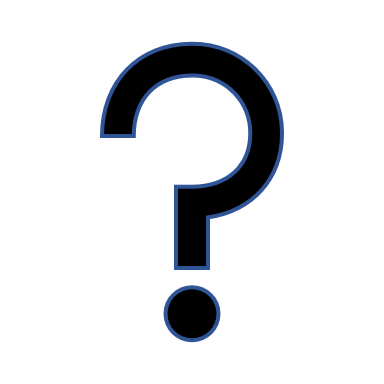 Sujet + verbe + (compléments) + ?	       Exemples :					Il           va se remettre ?								Vous    travaillez  aussi à distance ?     La question standard – avec « est-ce que » :			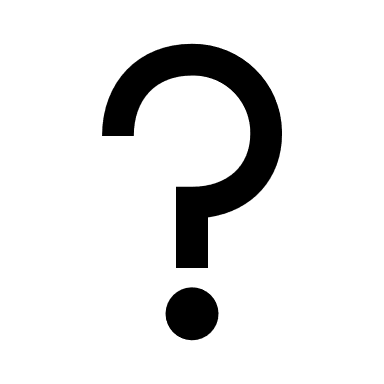 Est-ce que - sujet + verbe + (compléments) + ?            Exemples :			 Quand est-ce que   Marie   reviendra demain ?						Est-ce que   vous     apprenez le français ?	La question formelle  - par inversion du sujet :	Verbe + – +  sujet +  (compléments)  + ?         Exemples :					Avez – vous compris cette explication ?				                         La direction annoncera-t-elle la fermeture de l’école ?Notez bien : on ne peut pas inverser un nom et un verbe, seulement un pronom personnel et un verbe (pour savoir comment faire, voir le dernier exemple).Tâche 2 Consultez le site web d’Audrey La-vie-en-francais.com : https://la-vie-en-francais.com/fr/on-apprend-comment-poser-une-question-en-francais-avec-zaz/ et écoutez la chanson de ZAZ On s’en remet jamais vraiment.  Elle est pleine de questions posées différemment. Notez deux exemples pour chaque façon de poser une question.(Si vous voulez, vous pouvez également compléter le texte à trous)Tâche 3Formulez trois questions pour vos camarades et trois pour votre professeur dans le chat de MS Teams. N.B. : posez des questions informelles ou standard à vos camarades, des questions formelles à votre prof !Répondez à trois questions que vos camarades de classe ou votre professeur ont posées.Tâche 4Faites des groupes de 3 ou 4 personnes et ouvrez un nouveau chat. Discutez par vidéoconférence pendant 10 minutes les réponses données. Êtes-vous d’accord, pas d’accord ou indécis ? Justifiez votre avis par des arguments.Questions informellesQuestions standardQuestions formelles 